公益社団法人 静岡県栄養士会 主催栄養士おすすめメニューコンテスト２０２３テーマ「高齢者に不足しがちな「たんぱく質」が豊富でお手軽なフレイル予防のメニュー」※非公開か公開可能か、いずれかを選択してください。記載がない場合は「非公開」とします。会員番号非公開氏名非公開or 公開可能連絡先（メール又はTEL）非公開施設名非公開 or 公開可能メニュー名○○○○○○○○メニュー写真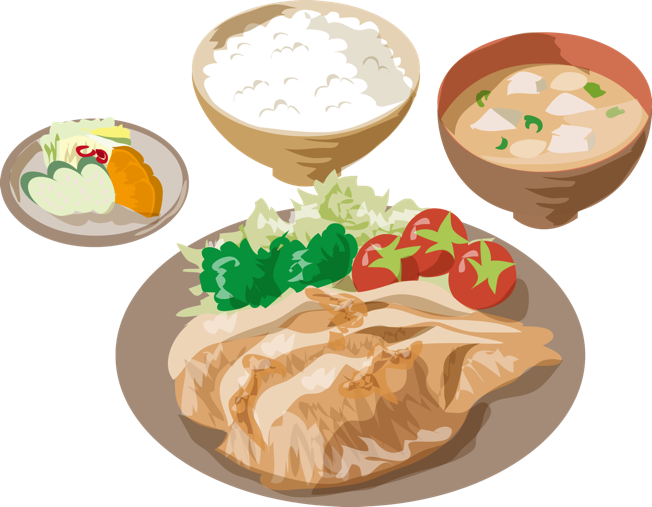 ※職場やグループで作成したメニューでもOKですが、ホームページ等に掲載することの許可または同意を得てください。※今回は一般の方にも広く見てもらう狙いもあるため、写真映えするように食器の位置を変更していただいても大丈夫です。（おかずが手前で、若干逆光だと立体的に美味しく撮ることも可能です。）※キャラクターものなど他の著作権があるものは避けていただきますようよろしくお願いします。メニューのこだわり・ポイント○○○○○○○○○○○○○○○○○○○○○○○○○○○○○○○○○○○○○○○成分エネルギータンパク質脂質炭水化物カルシウム鉄食物繊維食塩相当量成分 kcalgggmgmggg料理名作り方作り方材料（一人分量 g ）○○○○○○○○○○・・・00○○・・・00○○・・・00料理名作り方作り方材料（一人分量 g ）○○○○○○○○○○・・・00○○・・・00○○・・・00料理名作り方作り方材料（一人分量 g ）○○○○○○○○○○・・・00○○・・・00○○・・・00料理名作り方作り方材料（一人分量 g ）○○○○○○○○○○・・・00○○・・・00○○・・・00食事バランスガイド食事バランスガイド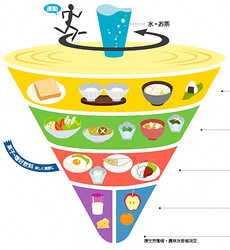 主食　　　（　－　）つ副菜　　　（　－　）つ主菜　　　（　－　）つ乳製品　　（　－　）つ果物　　　（　－　）つ